1 CORINTHIANS 10DO ALL TO THE GLORY OF GODDO BETTER THAN YOUR FATHERS DIDCH 10:1  Moreover, brethren, I do not want you to be unaware (Ignorant) that all our fathers were under the cloud, all passed through the sea, (Escaping Egypt [escaping sin]) 2  all were baptized (Passed through the water) into Moses in the cloud (Guidance) and in the sea, (Salvation) When we prepare people to be baptized we read Romans 6:4 to them:  Therefore we were buried with Him through baptism into death, that just as Christ was raised from the dead by the glory of the Father, even so we also should walk in newness of life. Baptism is NOT salvation… It IS “Putting on Christ” like getting a new uniform or like changing team jerseys… If you are a Dodger fan, AND YOU SHOULD BE (LOGAN) You wear Dodger blue!  You don’t wear an ugly Giants or Padres shirt…If you are a Jesus people you DO NOT act like the world… You wear the righteousness of Jesus Christ!Your characteristics have changed from mean and angry to: GALATIANS 5:22 But the fruit of the Spirit is love, joy, peace, longsuffering, kindness, goodness, faithfulness, 23  gentleness, self-control.After this, we look forward to communion!  Listen… 3  all ate the same spiritual food, (Manna from heaven) 4  and all drank the same spiritual drink. (Water from the Rock) For they drank of that spiritual Rock that followed them, and that Rock was Christ.	 (I try to remind my Jewish friends of this ) 5  But with most of them God was not well pleased, (Because they doubted Him) for their bodies were scattered in the wilderness.  (150 deaths per day)DO NOT LOVE WORLDLY THINGS!6  Now these things became our examples, to the intent that we should not lust after evil things as they also lusted. Even after all of the miracles that God performed for the COI… They continued to long for the leeks and onions of Egypt. Numbers 11Some believers accept the Lord as their Lord and Savior but continue to lust after the sins of this world.  They want a foot in both worlds… SO… Like a good Father does, the Lord chastises them.BTW, He does this with me as well… I say, “prune away Father… I want to be useful… so… cut away.” He does…   CHUCK SMITH – “Some people have too much of the world in them to be happy in Christ… But they have too much Christ in them to be happy in the world.”  Hard to be happy living like that!DO NOT FORGET GOD7  And do not become idolaters as were some of them. As it is written, "THE PEOPLE SAT DOWN TO EAT AND DRINK, AND ROSE UP TO PLAY."  Worshipping golden calf’s instead of GODCONTROL LUST8  Nor let us commit sexual immorality, as some of them did, and in one day twenty-three thousand fell; The Moabites sent their women into the camp to tempt the men… It worked btw, and the Moabites were banned from the Temple forever…What Moabitess found her way into the genealogy of Jesus Christ?  RUTHBeloved, Do not let lust take you out!  Control it! Leave it!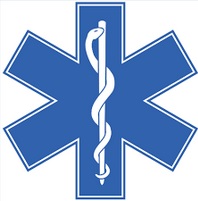 9  nor let us tempt Christ, as some of them also tempted, (By complaining) and were destroyed by serpents; Jesus compared Himself to this serpent on the pole in John 3:14 - And as Moses lifted up the serpent in the wilderness, even so must the Son of Man be lifted up, 15  that whoever believes in Him should not perish but have eternal life. GET A GRIP ON GRUMBLING!10  nor (DO NOT) complain, as some of them also complained, and were destroyed by the destroyer. 11  Now all these things happened to them as examples, and they were written for our admonition, upon whom the ends of the ages have come. NLT - All this was written in the Scriptures to teach us who live in these last days. The first Church genuinely believed that they were in the last days… If THEY believed that; we should REALLY believe it too!SO… Let’s not sin our way of being ready for the coming of the Lord in the air to gather His church! I had to get a crown replaced recently… Man, I brushed and flossed like crazy to get ready!  Do you do that too? ARE YOU READY? Listen…“I GOT THIS!”    DO YOU?12  Therefore let him who thinks he stands take heed lest he fall. DO NOT TURN YOUR BACK ON THE TEMPTATIONS THAT TRIPPED YOU UP  BEFORE!Get rid of your favorite temptations.Throw them out! Dump them out… Delete them from your phone book… Delete them as FB friends… Unplug if necessary… Make a Job like covenant with your eyes (Job CH 31) and take your thought life captive. 2 COR 10:5WHEN TEMPTED… RUN!13  No temptation has overtaken you except such as is common to man; but God is faithful, who will not allow you to be tempted beyond what you are able, but with the temptation will also make the way of escape, that you may be able to bear it. There is a purity restoration ministry called “Every Man’s Battle.” Temptation IS every man’s and woman’s battle. All of us are on this battlefield for our souls, BUT Christ has won the battle for us.Let HIM fight for you… Surrender to Him. HE WINS EVERY TIME!FLEE FROM ANY DISTRACTION14  Therefore, my beloved, flee from idolatry.  Stay away from sin!15  I speak as to wise men; judge for yourselves what I say. BE SMART!COMMUNION WITH CHRIST16  The cup of blessing which we bless, is it not the communion of the blood of Christ? The bread which we break, is it not the communion of the body of Christ? 17  For we, though many, are one bread and one body; for we all partake of that one bread. I feel a blessing with every communion cup I drink. Do you? There is absolutely no doubt in my mind that I am doing God’s will when I lift that cup to my mouth! Want to please the Lord? Take communion!FOR EXAMPLE…18  Observe Israel after the flesh: Are not those who eat of the sacrifices partakers of the altar? NLT – Aren’t the people of Israel sharing in the worship when they gather around the altar and eat the sacrifices offered there?When Israel gathered to worship, sacrifice, and eat they were setting the table as it were for our ordinance of communion.Remember how pleased with the aroma God was?  LISTEN… He is pleased with you too faithful believer. Remember that!19  What am I saying then? That an idol is anything, or what is offered to idols is anything?  NO! WHEN YOU WORSHIP FALSELY… (IE, Anything else)20  Rather, that the things which the Gentiles sacrifice they sacrifice to demons and not to God, and I do not want you to have fellowship with demons.  (Distractions)21  You cannot drink the cup of the Lord and the cup of demons; you cannot partake of the Lord's table and of the table of demons.   You cannot serve two mastersLuke 16:13  "No servant can serve two masters; for either he will hate the one and love the other, or else he will be loyal to the one and despise the other. You cannot serve God and mammon." Beloved, choose one or the other… This world, or the Lord.Do not make God jealous…22  Or do we provoke the Lord to jealousy? Are we stronger than He?    NO!DO ALL TO THE GLORY OF GOD23  All things are lawful for me, but not all things are helpful; all things are lawful for me, but not all things edify. “AFTER YOU”24  Let no one seek his own, but each one the other's well-being.   OTHERS! Think of others.DO NOT TRY HARD TO BECOME OFFENDED25  Eat whatever is sold in the meat market, asking no questions for conscience' sake; 26  for "THE EARTH IS THE LORD'S, AND ALL ITS FULLNESS."  PSALM 50:12     IE, Just be thankful!27  If any of those who do not believe invites you to dinner, and you desire to go, eat whatever is set before you, asking no question for conscience' sake. 28  But if anyone says to you, "This was offered to idols," do not eat it for the sake of the one who told you, and for conscience' sake; for "THE EARTH IS THE LORD'S, AND ALL ITS FULLNESS." 29  "Conscience," I say, not your own, but that of the other. For why is my liberty judged by another man's conscience? 30  But if I partake with thanks, why am I evil spoken of for the food over which I give thanks?   Put Others first!DO ALL TO THE GLORY OF GOD31  Therefore, whether you eat or drink, or whatever you do, do all to the glory of God.   THIS A GOOD LITMUS TESTWHY YOU SHOULD CARE ABOUT WHAT OTHERS THINK…32  Give no offense, (Try NOT to offend) either to the Jews or to the Greeks or to the church of God, 33  just as I also please all men in all things, not seeking my own profit, but the profit of many, that they may be saved. It is our goal, Beloved, to win all people to Christ… SO… we should try to live peaceably with all people in order to share Christ with them…LORD, show me where I can change in order to be a better witness to others for you…Prune me… Smoothen my rough edges… Help my tastes to be less for this world and more for Your Kingdom. Bring difficulties into my life that will make me what YOU WANT.  Prepare me to meet you Lord. I am willing!  Amen.